                                                                                                                                                                 Tarnobrzeg 06.05.2020                                                                                                                                                                                          Materiały do zdalnego nauczania, grupa I rewalidacyjno – wychowawcza                                                                   nauczyciel – mgr Krystyna Barszcz                                                                                                                 pomoc terapeutyczna – Ewa Sobiło, Maria OgorzałekBardzo  proszę rodziców  o częste powtarzanie z dzieckiem  w ciągu dnia wcześniejszych zaleceń.                           Proponuję zajęcia pt’ Biedronki na łące.’Polecam  oglądnięcie z wychowankiem przedstawienia pt‘ Magiczna biedronka’   pthttps://www.youtube.com/watch?v=bIkvocrfYL0 Rodzic z dzieckiem obserwuje biedronkę w naturalnym środowisku - z pomocą rodzica,  dziecko obserwuje ją – ogląda ją i obserwują jak odfruwa.Piosenki związane z tematyką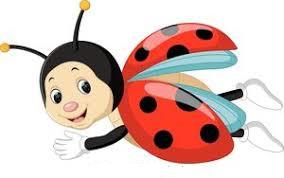 https://www.youtube.com/watch?v=LjUOzRNw7aA          https://www.youtube.com/watch?v=Ab7W2wDZkt8Polecam zajęcia manualne.Rodzic z razem z wychowankiem podejmuje próby wykonania takiej biedronki. Rodzic lub brat wychowanka przygotowuje pomoce. Miłej zabawy.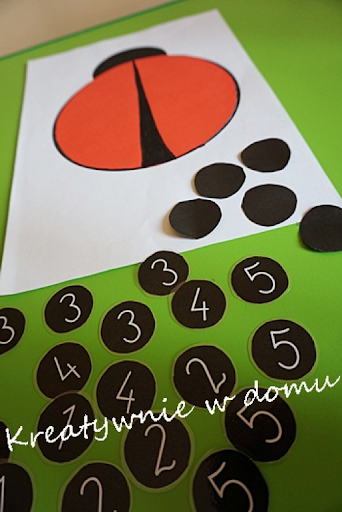  Polecam też program pt, Wesoła nauka, o godz. 11.05 na TVP- 2 trwający 30 min.Na stronie internetowej You Tube – polecam słuchanie piosenek o wiośnie  dla dzieci.Bibliografia- opracowanie własne,- program TVP,- strona internetowa. 